ПРАВИТЕЛЬСТВО РОССИЙСКОЙ ФЕДЕРАЦИИПОСТАНОВЛЕНИЕот 11 апреля 2006 г. N 209О НЕКОТОРЫХ ВОПРОСАХ, СВЯЗАННЫХ С КЛАССИФИКАЦИЕЙАВТОМОБИЛЬНЫХ ДОРОГ В РОССИЙСКОЙ ФЕДЕРАЦИИСписок изменяющих документов(в ред. Постановления Правительства РФ от 28.09.2009 N 767)Правительство Российской Федерации постановляет:1. Утвердить прилагаемые изменения, которые вносятся в Постановление Правительства РСФСР от 24 декабря 1991 г. N 61 и Постановление Правительства Российской Федерации от 23 июля 2004 г. N 374.2. Министерству транспорта Российской Федерации до 1 июля 2006 г. разработать и утвердить:порядок подготовки предложений по внесению изменений в перечень автомобильных дорог общего пользования федерального значения;технические требования к автомобильным дорогам и правила присвоения автомобильным дорогам идентификационных номеров.3. Рекомендовать:органам исполнительной власти субъектов Российской Федерации утвердить показатели определения автомобильных дорог общего пользования регионального или межмуниципального значения, порядок утверждения перечней автомобильных дорог, относящихся к собственности субъектов Российской Федерации, а также общий порядок установления муниципальными районами показателей определения автомобильных дорог общего пользования, предназначенных для решения вопросов местного значения межмуниципального характера;органам местного самоуправления утвердить показатели определения автомобильных дорог общего пользования, предназначенных для решения вопросов местного значения или вопросов местного значения межмуниципального характера, а также порядок утверждения перечней автомобильных дорог, относящихся к собственности муниципальных образований.Председатель ПравительстваРоссийской ФедерацииМ.ФРАДКОВУтвержденыПостановлением ПравительстваРоссийской Федерацииот 11 апреля 2006 г. N 209ИЗМЕНЕНИЯ,КОТОРЫЕ ВНОСЯТСЯ В ПОСТАНОВЛЕНИЕ ПРАВИТЕЛЬСТВА РСФСРОТ 24 ДЕКАБРЯ 1991 Г. N 61 И ПОСТАНОВЛЕНИЕ ПРАВИТЕЛЬСТВАРОССИЙСКОЙ ФЕДЕРАЦИИ ОТ 23 ИЮЛЯ 2004 Г. N 374Список изменяющих документов(в ред. Постановления Правительства РФ от 28.09.2009 N 767)1. Утратил силу. - Постановление Правительства РФ от 28.09.2009 N 767.2. В Положении о Федеральном дорожном агентстве, утвержденном Постановлением Правительства Российской Федерации от 23 июля 2004 г. N 374 (Собрание законодательства Российской Федерации, 2004, N 31, ст. 3264):а) в абзаце первом пункта 1 слово "федеральных" исключить;б) в пункте 5:в подпункте 5.3.1 слова "федеральной сети автомобильных дорог" заменить словами "сети автомобильных дорог общего пользования федерального значения";в подпунктах 5.3.3, 5.3.4, 5.3.7, 5.3.9 и 5.4.1 - 5.4.5 слова "федеральные автомобильные дороги" в соответствующем падеже заменить словами "автомобильные дороги общего пользования федерального значения" в соответствующем падеже;дополнить пункт подпунктом 5.4.6 следующего содержания:"5.4.6. определение протяженности автомобильных дорог общего пользования федерального значения.".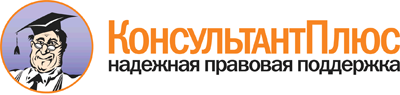  Постановление Правительства РФ от 11.04.2006 N 209
(ред. от 28.09.2009)
"О некоторых вопросах, связанных с классификацией автомобильных дорог в Российской Федерации" Документ предоставлен КонсультантПлюс

www.consultant.ru 

Дата сохранения: 31.10.2016 
 